Saint HelenaSaint HelenaSaint HelenaSaint HelenaMay 2026May 2026May 2026May 2026MondayTuesdayWednesdayThursdayFridaySaturdaySunday123456789101112131415161718192021222324Saint Helena Day25262728293031Whit MondayNOTES: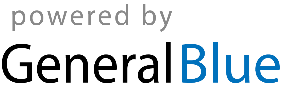 